Evening GP appointmentsFor patients registered at a participating surgery in Rochford, Rayleigh, Benfleet & Canvey.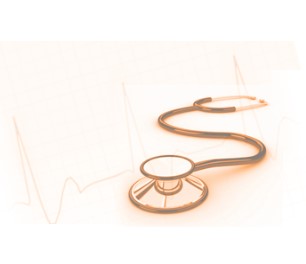 Monday – Friday   6:30pm-8pmThis is not a walk in service – contact your own surgery to book an appointment.  Sites will vary across Castle Point & RochfordNew members of the teamThere are now Advanced Nurse Practitioners, Emergency Care Practitioners and Pharmacists working with your GP.  Your query may be directed to them if they are best suited to meet your care needs.  Please ask at your GP surgery if you would like more information.